Dear George,I am writing this letter to thank you for loving me. While I may not say this often, but its important to let you know how much your love matters to me. Well, it is easy to love someone when things are perfect and beautiful. But when you can love someone when your partner is broken or at her lowest, it takes a lot of patience and understanding. You were there when I needed you the most. This is the time when I realized what true love is all about and how blessed I feel to have you in my life. Thank you for loving me both ways, this kind of love is most beautiful and meaningful.There is nothing more important in this world than to be comforted with feeling that you are genuinely loved by someone. Keep loving me like this, sweetheart. Your love makes me a better version of me.Forever yours,Mia.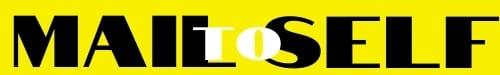 